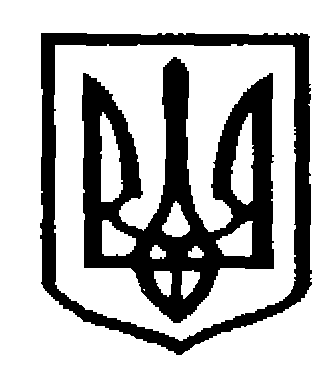 У К Р А Ї Н АЧернівецька міська радаУ П Р А В Л I Н Н Я   О С В I Т ИН А К А З    30.11.2018                                                                                            № 499Про проведення І міського пізнавального Квесту для учнів початкової школи«Новорічний острів знань»	Відповідно до плану роботи управління освіти Чернівецької міської ради на 2018/2019 н.р., на виконання заходів з питань реалізації  державної політики щодо розвитку освіти у створенні умов для розвитку особистості й творчої самореалізації кожного громадянина України, виховання покоління людей, здатних ефективно працювати і навчатися протягом життя та з метою забезпечення  переходу від знаннєвої школи до школи компетентностей, здійснення інноваційного, творчого підходу до процесу навчання,  впровадження креативних освітніх технологій та сучасних методик й інструментів у практику роботи школи І ступеня закладів загальної середньої освіти міста ЧернівцівН А К А З У Ю:Провести  в 2018/2019 навчальному році І міський пізнавальний квест для учнів початкової школи «Новорічний острів знань» (далі - Квест) серед учнів 4-х класів закладів загальної середньої освіти відповідно до Положення. Провести І етап Квесту до 12 грудня у загальноосвітніх навчальних закладах, ІІ етап Квесту 18 грудня  2018 року на базі Чернівецької СЗОШ № 6  Затвердити: 3.1. Положення про проведення Квесту серед  учнів початкової школи, що додається. 3.2. Склад організаційного комітету ІІ (міського) етапу, що додається.3.3.  Склад журі  ІІ (міського) етапу, що додається.4. Адміністраціям закладів загальної середньої освіти міста: 4.1. Забезпечити проведення на І етапі Квесту шкільних відбіркових уроків-квестів серед учнів 4-х класів закладів освіти до 12 грудня 2018 року.4.2. Надіслати  звіти  про проведення І етапу, заявки  на  участь  переможців(І місце, за бажанням учнів) у ІІ етапі Квесту в управління освіти (один учень від паралелі 4-х класів, каб. №113 до 14 грудня 2018 року).4.3. Забезпечити явку учасників, відповідно до заявок, на ІІ етап Квесту.(початок реєстрації учасників – 13.30, початок роботи – 14.00).4.4.  Забезпечити явку членів журі Квесту.4.5. Директору Дем’янчуку В.Н. (СЗОШ № 6) забезпечити належні умови для проведення ІІ етапу Квесту.  4.6. Відповідальність за збереження життя та здоров’я учасників Квесту покласти на вчителів, які супроводжуватимуть дітей.5. Міському методичному центру закладів освіти Чернівецької міської ради (Косован О.К.):5.1. Узагальнити підсумки проведення Квесту для учнів початкової школи.5.2.Обговорити результати Квесту на засіданні міського методичного об’єднання  вчителів початкових класів у січні 2019 року.6. Розмістити наказ на сайті управління освіти Чернівецької міської ради.7. Контроль    за   виконанням   наказу   покласти  на    завідувача       міським методичним центром закладів освіти управління освіти Чернівецької міської ради Герасим Н.П.Начальник управління освіти Чернівецької міської ради                                                       С.В. МартинюкОзнайомлена:завідувач міського методичного центру	закладів освіти управління освітиЧернівецької міської ради	                                                           Н.П. Герасим	Виконавець:методист міського методичного центрузакладів освіти Чернівецької міської ради                                     О.К.Косован                                                                               ЗАТВЕРДЖЕНО           Наказ управління освіти          Чернівецької міської ради                                                                                                від 30.11.2018  №499Положення про І міський пізнавальний Квест  «Новорічний острів знань»1. Загальні положення 1.1. Організатором І міського пізнавального квесту «Новорічний острів знань» для учнів початкових класів є управління освіти Чернівецької міської ради, міський методичний центр закладів загальної середньої освіти Чернівецької міської ради.2. Мета та завдання 2.1. Сприяти формуванню наскрізних умінь учнів початкових класів: умінню розв’язувати проблеми, критично та творчо(креативно) мислити, умінню співпрацювати та ефективно спілкуватися, досліджувати, організовувати власну діяльність та рефлексувати.2.2. Завдання:активізувати розумову діяльність шляхом створення спеціальних умов для виконання завдань, які потребують достатньої свідомості й самостійності учнів, здатності до подолання спеціально створених перешкод;формувати стійкий інтерес учнів до навчальних предметів школи І ступеня;поєднувати новітні та традиційні дидактичні форми та методи навчання;розвивати універсальні форми розумової діяльності в контексті навчання.3. Основні засади 3.1. Проходження за чітко визначеним маршрутом.3.2. Питання розраховані на застосування логіки.3.3. Однозначність відповіді (одне слово - якщо це запитання для переходу між етапами; розширена відповідь - якщо це запитання самого етапу).3.4. Регламентована кількість часу на обговорення.3.5. Залучення всіх учасників – думка кожного учасника враховується, навіть, якщо це тільки «рух у невідоме», висловлювання ідей, виконання певних практичних завдань.3.6. Міжпредметні зв’язки, застосування знань у новій ситуації.4. Учасники Квесту4.1. У конкурсі беруть участь учні 4-х класів закладів загальної середньої освіти міста комунальної та приватної форми власності (по одному представникові від закладу).5. Умови проведення Квесту5.1.  Дата проведення: 18 грудня 2018 року5.2.  Час проведення: до 2-х годин5.3. Місце проведення: приміщення Чернівецької  СЗОШ №6 Чернівецької міської ради5.4. Відкриття та закриття заходу: актова зала школи5.5. Робота у локаціях: навчальні кабінети та рекреаційні зони школи І ступеня5.6. Перелік предметних локацій: «Літературна», «Мовна», «Математична», «Природнича».6. Основні правила та умови участіОсновні правила участі6.1. Форма одягу – шкільна.6.2. Учасникам необхідно прибути завчасно для реєстрації та отримання карти маршруту. 6.3. Змагання проводяться серед учнів 4 класів закладів загальної середньої освіти міста Чернівців. Передбачається командна участь. Команда складається з 6 осіб. Формування команд відбудеться у місці проведення Квесту.Кількість навчальних закладів – 42. Кількість команд  – 7.6.4. Квест складається з декількох етапів. Командам потрібно якнайшвидше пройти всі етапи та прибути на фініш.6.5. До початку конкурсних випробувань учасники повинні:-  пройти інструктаж з техніки безпеки;-  отримати загальні правила спілкування на Квесті;- познайомитися з учителями-інструкторами, що працюватимуть у кожній  з  локацій;- ознайомитися з критеріями оцінювання завдань у предметних локаціях.6.6. Перемагає та команда, яка впоралась з усіма завданнями найшвидше (з урахуванням зауважень та бонусів).7.Супровід проходження учасниками Квесту7.1. На кожному етапі Квесту присутній учитель-інструктор, що слідкує заправильністю виконання завдання, фіксує зауваження та нараховує бонуси.7.2. Для кожної команди фіксується час початку та завершення Квесту.7.3. Після проходження маршруту журі підсумовує час проходження квестукомандою з отриманими бонусами та зауваженнями.7.4. Перемагає команда, яка отримала в сумі найменший час та найбільшу кількість балів.8.Перевірка та оцінювання проміжних результатів8.1. Квест передбачає не лише проходження маршруту, а й виконання завдань відповідно до змістового наповнення з кожного предмета у відповідній локації. У ході Квесту учні обмінюють бланки з виконаними завданнями, на наступну підказку для подальшого руху маршрутом.9.Оголошення загальних результатів та нагородження переможців9.1. За результатами конкурсу, команда переможців буде нагороджена дипломами Переможців, усі учасники Квесту отримають дипломи за участь у Квесті                     ЗАТВЕРДЖЕНО           Наказ управління освіти          Чернівецької міської ради                                                                                                від 30.11.2018  №499Склад організаційного комітету для проведенняIІ (міського) етапу І міського пізнавального Квесту для учнів початкових класівГерасим Наталя Павлівна,	       завідувач міського методичного центру                                                                закладів освіти управління освіти                                                                Чернівецької міської ради,  голова                                     	                        оргкомітету;Косар Оксана В’ячеславівна,           методист міського методичного центру                                                                управління освіти Чернівецької міської                                                                 ради, член оргкомітету;Дем’янчук Віктор Никифорович,   директор Чернівецької  СЗОШ І-ІІІ ст.                                                                 №6 Чернівецької міської ради, член                                                                оргкомітету; Мицак Раїса Михайлівна,              заступник директора з навчально-                                                               виховної  роботи у школі І ступеня                                                               Чернівецької  СЗОШ І- ІІІ ст. №6                                                               Чернівецької міської   ради, член                                                              оргкомітету.                      ЗАТВЕРДЖЕНО           Наказ управління освіти          Чернівецької міської ради                                                                                                від 30.11.2018  №499Склад журі для проведенняIІ (міського) етапу І міського етапу пізнавального Квесту для учнів початкових класів Косован Оксана Корніївна,              методист міського методичного центру                                                                 управління освіти Чернівецької міської                                                                 ради, голова журі;	                                         Архіпова Наталія Олександрівна,   учитель початкових класів Чернівецької                                                                   ЗОШ І-ІІІ ст. №30 Чернівецької міської                                                                   ради, член журі;Руссу Тетяна Дмитрівна,                   учитель початкових класів  Чернівецької                                                                   ЗОШ І-ІІІ ст. №2 Чернівецької міської                                                                   ради, член журі;Костащук-Мазур                                 учитель початкових класів  Чернівецької  Тетяна Іллівна,                                     ЗОШ І-ІІІ ст. №19 Чернівецької міської                                                                  ради, член журі;Кравецька Марія Григорівна,         учитель початкових класів Чернівецької                                                                 СШ І ст. №9  Чернівецької міської ради,                                                                 член журі.ЗАТВЕРДЖЕНО           Наказ управління освіти          Чернівецької міської ради                                                                                                від 30.11.2018  №499Заявкана участь у IІ (міському) етапі І міського пізнавального Квесту для учнів початкових класів«Новорічний острів знань»№ п/пНазва навчального закладуПІБ дитиниЧисло, місяць, рік народження; КласПІБ вчителяПримітка